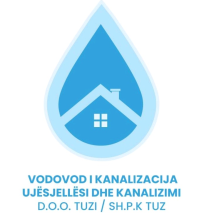 DRUŠTVO SA OGRANIČENOM ODGOVORNOŠĆU „VODOVOD I KANALIZACIJA“  TUZISHOQËRIA ME PËRGJEGJËSI TË KUFIZUAR “UJËSJELLËSI DHE KANALIZIMI” TUZArhivski broj/ numri arkivor: ______________Datum/Data:  ________________ZAHTJEV ZA REKLAMACIJU ZA SLUŽBU PRODAJEKËRKESË-ANKESE SHËRBIMIT PËR SHITJE________________________________________________________________________________________________________________________________________________________________________________________________________________________________________________________________________________________________________________________________________________________________________________________________________________________________________________________________________________________________________________________________________________________________________________________________________________________________________________________________________________________________________________________________________________________________________________________________________________________________________________________________________________________________________________________________________________________________________________________________________________________________________________________________________________NAPOMENA: Reklamacija potrošača koja ne sadrži uredno upisanu šifru potrošača i broj vodomjera neće biti razmatrana.SHËNIM: Ankesat e konsumatorëve të cilatshifrën e konsumatorit dhe numrin e ujëmatësit nuk e kanë të regjistruar drejtë, nuk do të shqyrtohen.			PODNOSILAC ZAHTJEVA,			PARASHTRUESI I KËRKESËS			Ime i prezime/ Emri dhe mbiemri: ________________________________			Adresa: ____________________________________________________			JMBG/NUAQ: _______________________________________________			Kontakt telefon: ______________________________________________ŠIFRA POTROŠAČASHIFRA E KONSUMATORITBROJ VODOMJERANUMRI I UJËMATËSITSTANJE (m3)GJENDJA  (m3)